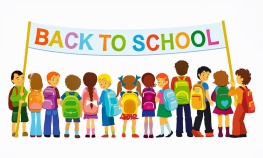 Year 4 Newsletter – Advent Term 1Dear Parents and Carers,I am very pleased to be welcoming your child into Year 4 and being part of their learning journey at St Peter’s. Here is an overview of what we will learning this half term.If you have any questions then please do not hesitate to contact me. Kind Regards,Mrs Read General InformationP.E – lessons will be on Tuesday and Thursday although P.E. kits should be kept in school so that they are available everyday if needed. Reading books – the children should be reading their allocated reading scheme book every day at home. When they have finished reading a book then it can be changed at school the next day.Weekly tests – the children will have a spelling and times table test every Friday. A list of spellings and test details will be sent home at the beginning of each half term. Homework – homework will be given out on a Friday and should be completed and returned to school by the following Wednesday.Maths Place value.Addition and subtraction.We will also be completing reasoning activities on each of these areas in order to promote the mastery of the Year 4 curriculum. Times TablesThroughout the year we will be preparing the children for the Multiplication Tables Check assessment that all of the children, in Year 4, will be completing during the Summer Term. Please follow this link for more details: Information for parents: 2022 multiplication tables check (publishing.service.gov.uk) In order to prepare them for this we will be having a weekly test on a given times table and this half term we will be focusing on the 3x and 6x tables and corresponding division facts. The children will also be able to practice their times table skills by playing the Soundcheck Game on TT RockStars and it is recommended that the children play this game often as it will prepare them for the format of the test at the end of the year. EnglishWe will be reading ‘The Iron Man’ by Ted Hughes and will explore:Character descriptionsRecounts – letters, newspaper reports and diary entriesAuthor fact filesHow the book compares to the filmIn grammar we will focus on: determiners, clauses, conjunctions, adverbs, prepositions, direct speech, past/present tense and using paragraphs. Our spellings will focus on words ending in -tion, -sion, -ssion and -cian and learning some of the Year 3 and 4 Statutory Spellings. RE In RE we will start with our Domestic Church topic looking at ‘people’ including our own family and the family of God in scripture. We will compare family trees and look at key members of Jesus’ family. We will look at the community of the Church and how the parish joins together. We will begin our second topic ‘belonging’ and discuss how we feel about being chosen. We will talk about the Apostles and how they felt about being chosen before looking in detail at the Sacrament of Confirmation.MusicThis year we will be learning to play the Ukulele which will be taught by Miss Pattinson , a peripatetic music teacher. The children will be able to borrow a ukulele from the school, further details to follow, which will need to be available in school for their lesson on a Tuesday.  ScienceWe will look at ‘Sound’. In this unit, children will:Identify sounds and how they can be madeKnow how vibrations travel to the ear and through the airLearn how the pitch of a sound changes and how to make a pitched instrument including changing the volume.Investigate how sound travels through different mediumsComputingOur topic will be focusing on Internet Safety. We will discuss and explore:How to use technology safely, respectfully and responsiblyA range of ways to report concerns and inappropriate behaviourHow to use search technologies effectivelyHow results are selected and ranked, and be discerning in evaluating digital content.Art/ D&TWe will be focusing on art this half term and will be developing our drawing, painting and sculpture techniques by looking at and recreating fruit and vegetable art.  HistoryWe will be learning about the Anglo-Saxons and Scots. We will find out:How, why and where the Anglo-Saxons and Scots settled in BritainThe Viking and Anglo-Saxon struggle for the Kingdom of England to the time of Edward the Confessorkey aspects of life as an Anglo-Saxon and a ScotExplain how the legal system worked in Anglo-Saxon BritainPSHEOur topics are: Being Safe: Online Safety.Exploring Emotions: Uncomfortable Feelings.